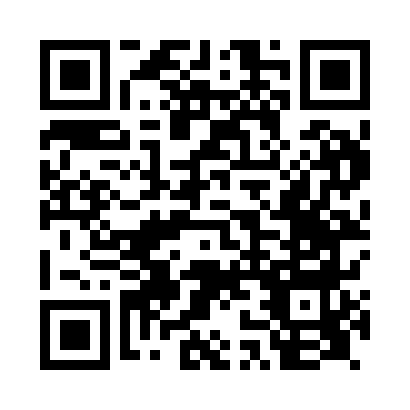 Prayer times for Bow, Devon, UKWed 1 May 2024 - Fri 31 May 2024High Latitude Method: Angle Based RulePrayer Calculation Method: Islamic Society of North AmericaAsar Calculation Method: HanafiPrayer times provided by https://www.salahtimes.comDateDayFajrSunriseDhuhrAsrMaghribIsha1Wed3:555:481:126:198:3710:312Thu3:525:471:126:208:3910:333Fri3:505:451:126:218:4010:364Sat3:475:431:126:228:4210:395Sun3:445:411:126:238:4310:416Mon3:415:401:126:248:4510:447Tue3:395:381:126:248:4610:468Wed3:365:361:126:258:4810:499Thu3:335:351:126:268:4910:5210Fri3:305:331:126:278:5110:5411Sat3:285:321:126:288:5210:5712Sun3:255:301:126:298:5411:0013Mon3:225:281:126:308:5511:0314Tue3:195:271:126:318:5711:0415Wed3:195:261:126:328:5811:0516Thu3:185:241:126:329:0011:0617Fri3:175:231:126:339:0111:0718Sat3:175:211:126:349:0311:0719Sun3:165:201:126:359:0411:0820Mon3:165:191:126:369:0511:0921Tue3:155:181:126:379:0711:0922Wed3:145:161:126:379:0811:1023Thu3:145:151:126:389:0911:1124Fri3:135:141:126:399:1111:1225Sat3:135:131:126:409:1211:1226Sun3:125:121:126:409:1311:1327Mon3:125:111:126:419:1411:1428Tue3:125:101:136:429:1511:1429Wed3:115:091:136:429:1711:1530Thu3:115:081:136:439:1811:1531Fri3:105:081:136:449:1911:16